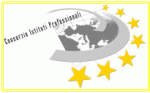                                    RUNNING TOWARD THE JOB 2Da compilarsi alla fine di ogni settimanaCognome e Nome:___________________________ Paese ospitante_____________Nome azienda _____________________________Diario di bordo del periodo  dal __________________al ________ ______ 1°   2°    settimana Elenca le attività che hai svolto o a cui hai partecipato  in questa settimana :Individua  le difficoltà che hai incontrato e come le hai risolte ( max 3)Individua  gli aspetti  positivi di questa settimana ( almeno 3)Elenca cosa hai scoperto di te stesso durante questa settimana Che obiettivi ti sei dato  per le prossime settimane/ al rientro dalla mobilità  ?Altre cose da aggiungere :                                   RUNNING TOWARD THE JOB 2Da compilarsi alla fine della 3°   settimanaCognome e Nome:___________________________ Paese ospitante_____________Nome azienda _____________________________Diario di bordo del periodo  dal __________________al ________ ______ Elenca le attività che hai svolto o a cui hai partecipato  in questa settimana :Individua  le difficoltà che hai incontrato e come le hai risolte ( max 3)Individua  gli aspetti  positivi di questa settimana ( almeno 3)Elenca cosa hai scoperto di te stesso durante questa settimana DURANTE GLI ULTIMI GIORNI DI LAVORO RISPONDERE ALLE SEGUENTI DOMANDEcosa hai potuto rilevare rispetto alla tua capacità di svolgere i compiti che ti sono stati assegnati nei tempi prefissati? ritieni che tale tua capacità sia migliorata?cosa hai potuto rilevare rispetto alla tua autonomia nello svolgere un compito? ritieni che tale tua capacità sia migliorata?cosa hai potuto rilevare rispetto alla tua capacita di lavorare insieme ad altri? ritieni che tale tua capacità  sia migliorata?che cosa hai imparato su te stesso?  in che cosa ti sembra di essere cresciuto?le tue aspettative nei confronti del lavoro sono state confermate?quali ripercussioni pensi avrà  quest’esperienza nel tuo futuro scolastico e lavorativo?Che obiettivi ti sei dato  dopo il  rientro dalla mobilità  ?